                                   Zeměpis 7. ročník  -  práce na týden 11. 5. – 17. 5. 2020                                 Vypracované mi zašlete na e-mail (Kontakt: prikrylovaj@zsnadrazni.eu)1. Doplň text týkající se Oceánie, použij slova z nápovědy: ( 10 000, Havajské, kokosové, Tichého,                                                                                                                           Mikronésii, atoly, Bikiny, Polynésie )Oceánie se nazývá střední a jihozápadní část .................................... oceánu.Skládá se z více než ....................... ostrovů.Oceánie se dělí na Melanésii, ....................................... a ...........................................Mnoho ostrovů je sopečného původu (např. .................................. ostrovy, ostrovy Samoa, Cookovy ostrovy atd.), jiné jsou korálové ostrovy (zvané ............................ – např. Marshallovy ostrovy, Tokelau či B..........................).Pro korálové ostrovy jsou příznačné ..................................... palmy.2. A teď ještě doplň text o Novém Zélandu. Nápověda : subtropické, hornatý, maorové, jehněčího,                                                                                                    britských, sopkami, Wellington, Jižní AlpySeverní ostrov je pahorkatina s činnými .............................., gejzíry, horkými prameny a s množstvím jezer.  Podnebí je .....................................Jižní ostrov je ................................... Zvedají se tu novozélandské .................................... .................................... s nejvyšší Cookovou horou ( n. m.).Většina obyvatel jsou potomci .................................... kolonistů. Původní obyvatelé jsou .....................................Nový Zéland je největším vývozcem .................................... masa.Hlavním městem je ......................................3. Urči, která tvrzení jsou pravdivá.    Nový Zéland patří k největším chovatelům ovcí na světě. 		ANO – NE    Maorové žijí na Novém Zélandu. 						ANO – NE    Oceánie jsou ostrovy a souostroví v Tichém oceánu .                                 ANO – NE    Na ostrovech Oceánie se neprovádějí jaderné testy.                                  ANO – NE     Havajské ostrovy jsou samostatným státem.                                                ANO – NE   4. Oceánie se člení na Melanésii, Mikronésii a Polynésii. Za pomoci atlasu roztřiď pomíchané ostrovy.      Papua – Nová Guinea, Havajské ostrovy, Marshallovy ostrovy, Nauru, Cookovy ostrovy,       Šalamounovy ostrovy, Francouzská Polynésie, Vanuatu, Federativní státy MikronésiePro ty, kteří nemají možnost podívat se do atlasu, eventuálně na internet, přikládám mapu Oceánie.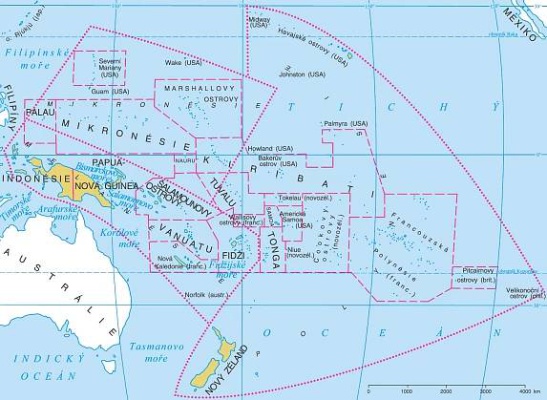 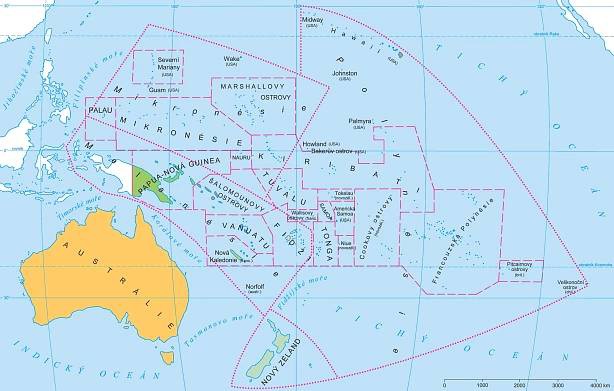 MELANÉSIEMIKRONÉSIEPOLYNÉSIE